HALF ADDERPROGRAM:module HalfAdder(a, b, sum, carry);    input a;    input b;    output sum;    output carry;	 xor g1(sum,a,b);	 and g2(carry,a,b);endmoduleOUTPUT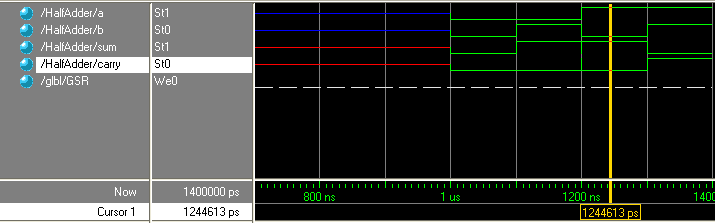 FULL  ADDERPROGRAM:module FullAdder(a, b, cin, sum, carry);    input a;    input b;    input cin;    output sum;    output carry;	 wire d,e,f;    xor g1(sum,a,b,cin);    and g2(d,a,b);    and g3(e,b,cin);    and g4(f,cin,a);    or g5(carry,d,e,f);endmoduleOUTPUT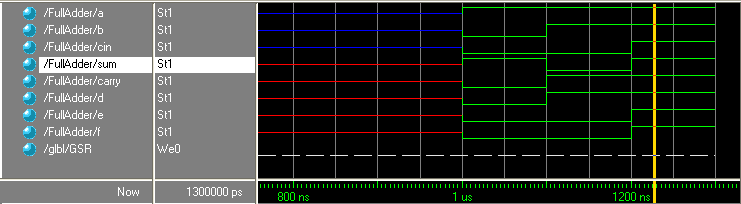 HALF SUBTRACTORPROGRAM:module HalfSubtractor(a, b, difference, borrow);    input a;    input b;    output difference;    output borrow;	 xor g1(difference,a,b);	 not g2(c,a);	 and g3(borrow,c,b);endmoduleOUTPUT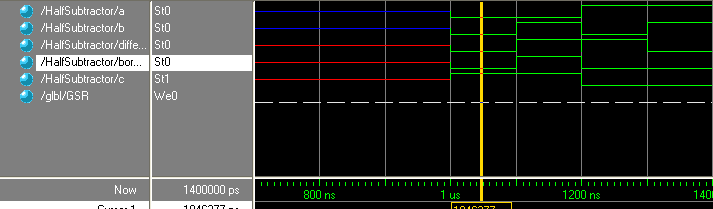 FULL SUBTRACTORPROGRAM:module FullSub(a, b, c, diff, borrow);    input a;    input b;    input c;    output diff;    output borrow;	 wire d,e,f,g;	 xor g1(diff,a,b,c);	 not g2(d,a);	 and g3(e,d,b);	 and g4(f,d,c);	 and g5(g,b,c);	 or g6(borrow,e,f,g);endmoduleOUTPUT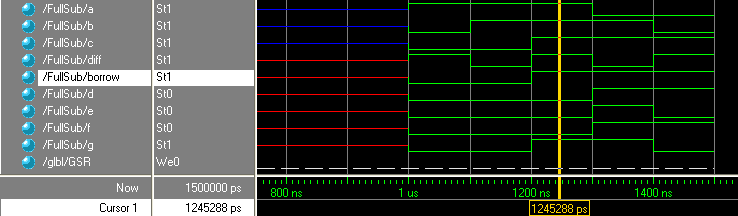 MULTIPLEXERPROGRAMmodule Mux(d, s, y);    input [0:3] d;    input [0:1] s;    output y;	 wire a,b,c,e,f,g;	 not g1(a,s[0]);	 not g2(b,s[1]);	 and g3(c,d[0],a,b);	 and g4(e,d[1],a,s[1]);	 and g5(f,d[2],s[0],b);	 and g6(g,d[3],s[0],s[1]);	 or g7(y,c,e,f,g);endmoduleOUTPUT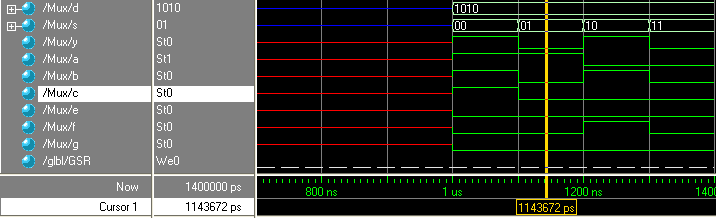 DEMULTIPLEXERPROGRAMmodule DeMux(y, s, d);    input y;    input [0:1] s;    output [0:3] d;	 wire a,b;	 not g1(a,s[0]);	 not g2(b,s[1]);	 and g3(d[0],y,a,b);	 and g4(d[1],y,a,s[1]);	 and g5(d[2],y,s[0],b);	 and g6(d[3],y,s[0],s[1]);endmoduleOUTPUT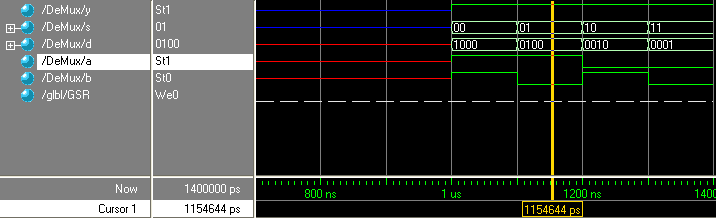 ENCODERPROGRAMmodule Encoder(y, a, b);    input [0:3] y;    output a;    output b;	 or g1(a,y[2],y[3]);	 or g2(b,y[1],y[3]);endmoduleOUTPUT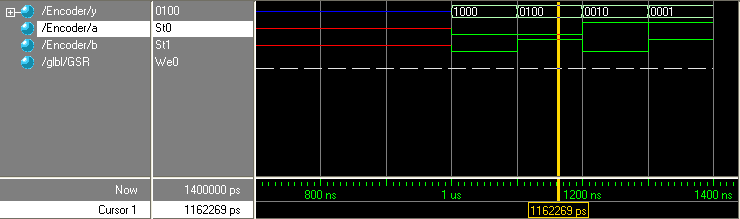 DECODERPROGRAMmodule Decoder(a, b, en, y);    input a;    input b;    input en;    output [0:3] y;	 wire c,d;	 not g1(c,a);	 not g2(d,b);	 nand g3(y[0],c,d,en);	 nand g4(y[1],c,b,en);	 nand g5(y[2],a,d,en);	 nand g6(y[3],a,b,en);endmoduleOUTPUT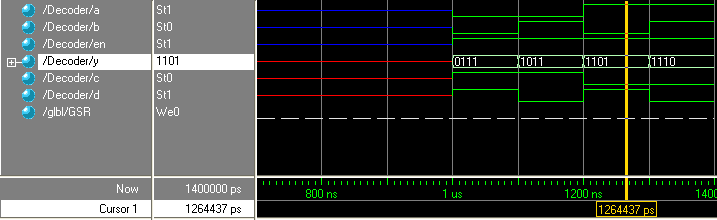 D FLIP FLOPPROGRAM:module DFlipFlop(d, clk, clr, q, qbar);    input d;    input clk;    input clr;    output q;    output qbar;	 reg q;	 assign qbar=~q;	 always @(posedge clk)	 if(~clr)q=0;	 else q=d;endmoduleOUTPUT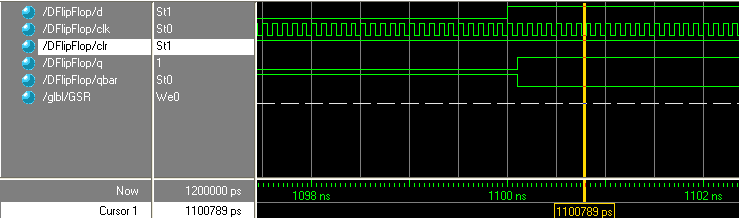 T FLIP FLOPPROGRAM:module TFlipFlop(t, clk, q, qbar);    input t;    input clk;    output q;    output qbar;	 reg q;	 assign qbar=~q;	 always @ (posedge clk)	 q=~t;endmoduleOUTPUT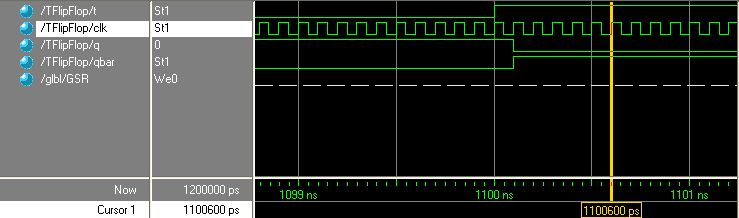 